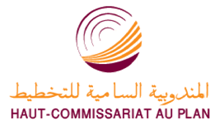 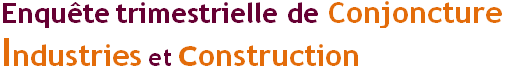 Appréciations des chefs d’entreprises pour le 3ème trimestre 2015Au troisième trimestre 2015, la production industrielle manufacturière aurait connu, selon 49% des patrons une baisse et, selon 24%, plutôt, une hausse. Au total, cette diminution aurait été attribuable, principalement, à une réduction de la production dans les branches d’activités de «Cokéfaction et raffinage», de «Fabrication d’autres produits minéraux non métalliques» et de l’«Industrie de l’habillement». D’un autre côté, les carnets de commandes du secteur manufacturier ont été jugés d’un niveau normal par 51% des chefs d’entreprises et peu garnis par 44%. Quant à l’emploi, il aurait connu, selon la moitié des patrons, une baisse et, selon 19%, une hausse. Dans ce contexte, le taux d’utilisation de la capacité productive (TUC) se serait établi à 78% au troisième trimestre 2015. S’agissant du secteur des mines,  la production aurait, en revanche, affiché, au 3ème trimestre 2015, une hausse selon la majorité des patrons, due, en particulier, à une progression importante de la production des « Autres industries extractives», notamment celle des phosphates. La situation des carnets de commande a été, par ailleurs, jugée d’un niveau normal par la plupart des chefs d’entreprises de ce secteur. L’emploi, de son côté, aurait connu une stabilité selon la quasi-totalité des patrons. Pour ce qui est du TUC, il se serait établi, dans  ce secteur, à 81%, au troisième trimestre2015.En ce qui concerne les secteurs des industries énergétique et environnementale, la production aurait connu, selon la déclaration de la majorité des chefs d’entreprises, une augmentation imputable, pour le secteur énergétique, à une hausse de la « Production et distribution d’électricité, de gaz, de vapeur et d’air conditionné» et à une hausse du «Captage, traitement et distribution d’eau» pour le secteur de l’industrie environnementale. Les carnets de commandes ont été jugés d’un niveau normal par la totalité des chefs d’entreprises du secteur de l’industrie environnementale, alors qu’ils ont été jugés, en revanche, inférieurs à la normale par la plupart des patrons du secteur énergétique. Quant à l’emploi, il aurait connu une hausse d’après la majorité des patrons des deux secteurs. Dans ces conditions, le TUC se serait établi à 87% au troisième trimestre 2015 pour le secteur énergétique et à 66% pour l’industrie environnementale.Dans le secteur de la construction, l’activité aurait connu, selon 71% des patrons,  une stabilité au 3ème trimestre 2015. Cette stabilité aurait été principalement le résultat d’une conjonction de stabilités d’activités dans le « Génie Civil» et dans les «Travaux de Construction Spécialisés», alors que dans la «Construction de bâtiments», l’activité aurait connu, plutôt, une légère hausse.La situation des carnets de commande dans ce secteur a été jugée d’un niveau normal par 60% des patrons et peu garnie par 32% d’entre eux. Quant à l’emploi, une stabilité aurait été exprimée selon 80% des patrons. Dans ce contexte, le taux d’utilisation de la capacité productive (TUC) se serait établi à 70% au troisième trimestre 2015.Anticipations des chefs d’entreprises pour le 4ème trimestre 2015La production industrielle manufacturière anticipée pour le 4ème trimestre 2015 devrait connaître, selon 41% des chefs d’entreprises, une hausse et, selon 25%, une baisse. Cette légère embellie concernerait, principalement, les activités de l’« Industrie chimique» et celles de la « Fabrication d’autres produits minéraux non métalliques». Quant à l’emploi, 41% des chefs d’entreprises prévoient une hausse des effectifs et 26% une baisse pour le 4ème trimestre 2015.Dans le secteur de l’industrie extractive, les anticipations pour le 4ème trimestre 2015 affichent, selon la majorité des patrons, une hausse de la production, imputable à une amélioration de la production dans les « Autres industries extractives». Au plan des effectifs employés, 91% des patrons anticipent une stabilité.S’agissant de l’industrie énergétique, et selon presque la totalité des chefs d’entreprises, la production connaîtrait une diminution, due à une baisse de la « Production et distribution d’électricité, de gaz, de vapeur et d’air conditionné». Pour l’industrie environnementale, 89% des industriels prévoient, également, une baisse de la production, notamment, dans les activités du «Captage, traitement et distribution d’eau».Quant à l’emploi, 91% des patrons prévoient une baisse des effectifs dans le secteur énergétique, alors que la totalité de ceux du secteur de l’industrie environnementale anticipent, plutôt, une hausse de ces effectifs.En ce qui concerne le secteur de la Construction, les anticipations avancées pour le 4ème trimestre 2015, font ressortir, globalement, une légère hausse d’activité, notamment au niveau du «Génie Civil»  et des «Travaux de Construction Spécialisés». Cette évolution serait accompagnée par une quasi-stabilité des effectifs employés pour les deux tiers des chefs d’entreprises.